Nuclear Data SectionInternational Atomic Energy AgencyP.O.Box 100, A-1400 Vienna, AustriaMemo CP-D/1008Date:		24 December 2020To:		DistributionFrom:		N. OtsukaSubject:		Dictionary transmission 9123 and Season’s GreetingsDictionary transmission 9123 is available in three formats (Trans, Archive and Backup) from the NDS open area: http://nds.iaea.org/nrdc/ndsx4/trans/dicts/. These dictionaries in zipped form (dicts-2020-12-24.zip) are also available: http://nds.iaea.org/exfor-master/backup/?C=M;O=D.All memos submitted no later than 23 November (for dictionary 1, 2, 4, 16, 24-25, 30-35, 37, 236) or 23 December (for other dictionaries) are considered in this update. Additionally, I propose the following corrections:+EN-RSL-HW and -EN-RSL-HW: Conclusion 20 of NRDC 2017 meeting (WP2017-31) implies use of +EN-RSL and -EN-RSL without -HW whenever an asymmetric resolution is coded. Therefore I propose to make these headings obsolete. (These headings are used only in a single subentry, K2003.003).A new particle code U238 is used in C2499 transmitted in TRANS.C192. NNDC forgot submission of a memo proposing this new code. I believe this is acceptable for other centres.,DA/DA,A+A/FF; ,DA/DA,P+A/FF and ,DA/DA,P+P/FF were deleted since we have also ,DA/DA,*+*/* in Dictionary 236.,DA/DA,*/*+* proposed in Memo CP-C/0487 was not added due to presence of another quantity code ,DA/DA,*+*/* in Dict.236. I think we need a rule about the order of particles and/or particle groups connected by slash in REACTION SF7.SEC/PR,NU used in 22062.007 is not defined in Dict.236, but it has not been proposed by a memo, and was not added to Dict. 236 this time.SEQ,DA was made obsolete since the particle considered must be specified for this quantity. This quantity code is used only in a single subentry (30200.007) where P must be added in SF7.Additional changes introduced in this memo are summarized below:Dictionary 3 (Institutes)2SPNPCM	(Expansion updated)Dictionary 5 (Journals)JMS		(Expansion updated)PSS/A		Physica Status Solidi ADictionary 6 (Reports)UTTAC-	Tandem Accelerator Complex, University of Tsukuba Annual ReportDictionary 7 (Conferences)65MINSK	(Delete. Not in use.)Dictionary 24 (Data headings)+EN-RSL-HW	(Obsolete)-EN-RSL-HW	(Obsolete)Dictionary 33 (Particles)U238		Uranium 238Dictionary 236 (Quantities),DA/DA,A+A/FF		(Delete),DA/DA,P+A/FF		(Delete),DA/DA,P+P/FF		(Delete)PR/TER,DA,N		(Delete. Not in use)SEQ,DA			(Obsolete)All changes are summarized below. “Status” gives alteration flags and status codes defined in EXFOR/CINDA Dictionary Manual. 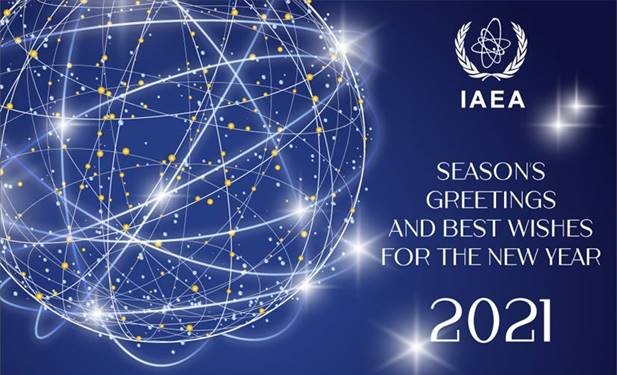 Distribution:a.koning@iaea.orgabhihere@gmail.comaloks279@gmail.combknayak@barc.gov.indaniela.foligno@oecd-nea.orgdbrown@bnl.govdraj@barc.gov.infukahori.tokio@jaea.go.jpganesan555@gmail.comgezg@ciae.ac.cniwamoto.osamu@jaea.go.jpj.c.sublet@iaea.orgjmwang@ciae.ac.cnkaltchenko@kinr.kiev.uakenya.suyama@oecd-nea.orgkimdh@kaeri.re.krkimura.atsushi04@jaea.go.jpl.vrapcenjak@iaea.orgmanuel.bossant@oecd-nea.orgmasaaki@nucl.sci.hokudai.ac.jpmichael.fleming@oecd-nea.orgmmarina@ippe.runicolas.soppera@oecd-nea.orgn.otsuka@iaea.orgnrdc@jcprg.orgodsurenn@gmail.comogritzay@ukr.netogrudzevich@ippe.ruotto.schwerer@aon.atpikulina@expd.vniief.rupritychenko@bnl.govs.okumura@iaea.orgsamaev@obninsk.rusbabykina@yandex.ruscyang@kaeri.re.krselyankina@expd.vniief.rusonzogni@bnl.govstakacs@atomki.mta.hustanislav.hlavac@savba.sksv.dunaeva@gmail.comtada@nucl.sci.hokudai.ac.jptaova@expd.vniief.rutarkanyi@atomki.huvvvarlamov@gmail.comv.zerkin@iaea.orgvidyathakur@yahoo.co.invsemkova@inrne.bas.bgyolee@kaeri.re.krzholdybayev@inp.kzDict.StatusCodeExpansionRemark003MTRA2SPNPCMCentro para Invest. Energ., Medio. y Tecnol. (CIEMAT)This memo005ATRAAJPAAmerical Journal of Physics and ApplicationsCP-M/0040005AEXTCTNPTrends in Nuclear PhysicsCP-S/0006005MTRAJMSInternat.J.of Mass Spectrometry and Ion PhysicsThis memo005ATRAJPS/CPJPS Conference ProceedingsCP-N/0161005ATRAPSS/APhysica Status Solidi AThis memo006ATRAUTTAC-Tandem Accel. Complex Univ. Tsukuba Ann.ReportsThis memo007DOBS65MINSKNuclear Spectroscopy Conf., Minsk 1965This memo019ATRAISOLOnline isotope separationCP-D/1004024SOBS+EN-RSL-HW+ Unsymmetric energy resolution (Half width)This memo024SOBS-EN-RSL-HW- Unsymmetric energy resolution (Half width)This memo024ATRAANG-RL-MAXUpper limit of relative angular range4C-4/0226024ATRAANG-RL-MINLower limit of relative angular range4C-4/0226024ATRAE-EXC-C-MNLower limit of excitation energy of initial cmpound nucleusCP-C/0485024ATRAE-EXC-C-MXUpper limit of excitation energy of initial cmpound nucleusCP-C/0485033ATRAU238Uranium 238This memo236ATRA(SEC),ZPMost prob. charge of fiss.fragm.,post-n-emiss.uncertain if secondaryCP-N/0158236DTRA,DA/DA,A+A/FFAngular corr. 2 alphas(rel.angle) - fiss.fragm.This memo236DTRA,DA/DA,P+A/FFAngular corr.alphas/protons(rel.angle)-fis.frag.This memo236DTRA,DA/DA,P+P/FFAngular corr. 2 protons(rel.angle) - fiss.fragm.This memo236ATRA,DA/DA/DE,*/*+*/*Triple diff.cross section d3/dA(*)/dA(*+*)/dE(*)CP-C/0487236ATRAISP/IND,FYIndependent fission-product yield partial for intermediate productsCP-N/0157236ATRAISP/PRE,KEKinetic energy of spec.primary fragm., partial for intermediate prod.CP-C/0486236ATRALP/PAR,DPPartial diff. cross section w.r.t. longitudinal linear momentumCP-E/0161236ATRAPAR,SIG,G,RESPartial gamma-production cross section at resonanceCP-C/0488236ATRAPAR/ICL,DA,*Partial diff. c.s. d/dA(*) uncor. for other channels emit. same part.CP-E/0162236ATRAPR,DA/DEouble differential spectra of prompt fission particlesCP-N/0160236DTRAPR/TER,DA,NAng.dist.of prompt fission neuts,ternary fiss.This memo236ATRAPRE/PR,KE,*Kinetic energy of prompt particle specified for a given primary fragm.4C-4/0225236SOBSSEQ,DADiff.cross section for spec. reaction seq.This memo236ATRATER,KE/TKEKinetic energy for ternary fission v.s. TKE4C-4/0225